ImageDescriptionDiscussion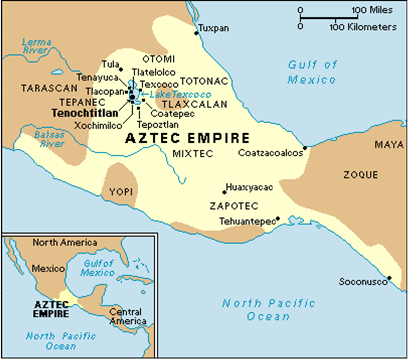 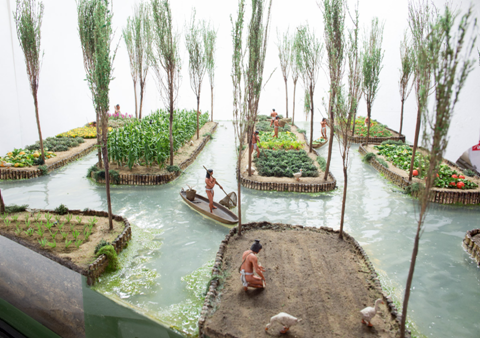 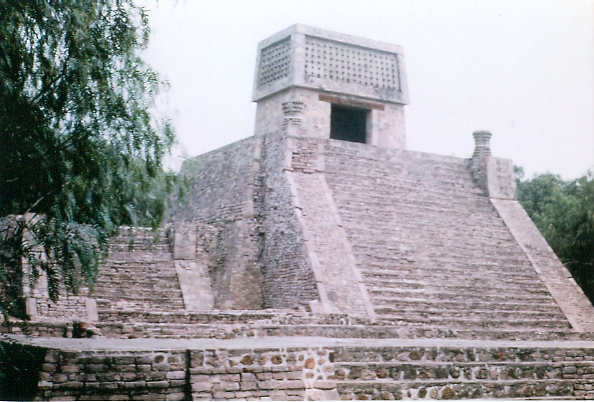 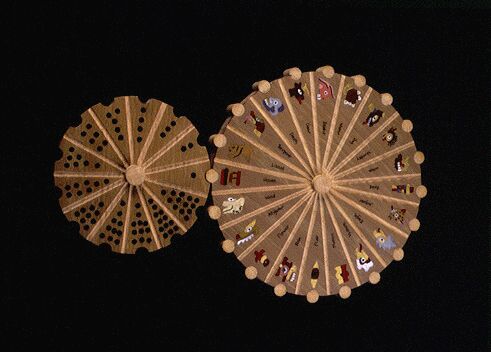 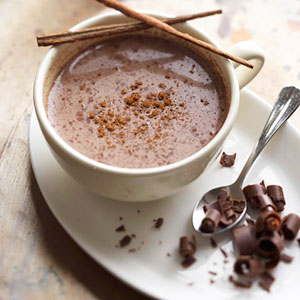 